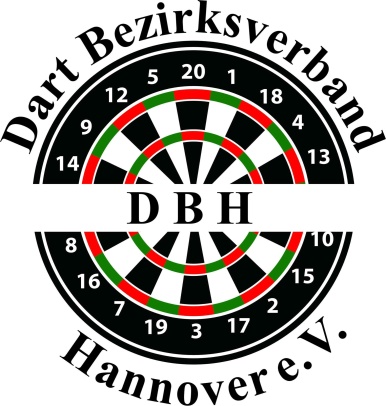 Spielstätten AuskunftName des Vereins: _______________________________________Adresse der SpielstätteStrasse und Nr:PLZ:Ort:Anzahl der Boards:Kann mehr als ein Ligaspiel parallel in der Spielstätte stattfinden ? Wenn ja wieviele ?Muss die Spielstätte abgenommen werden ?